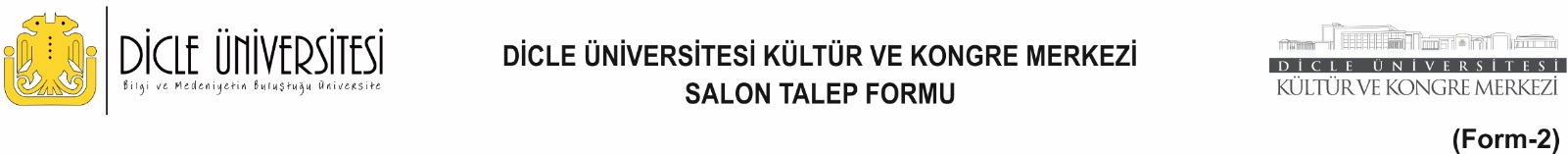 Talep Eden Kulüp/Topluluk: Etkinliğin AdıEtkinliğin  Tarih ve Saati(Sahne Hazırlama, Teknik Prova Gibi Ön Çalışmalar Yapılacaksa, O Çalışmalar İçin de Mutlaka Ayrı Form Doldurulmalıdır)Başlangıç:                                Saat Bitiş	:                               Saat:Etkinliğin KonusuEtkinliğin TürüPlanlanan Katılımcı/Dinleyici SayısıTalep Edilen Salon / SalonlarA SALONU (1323 kişilik)B SALONU (486 kişilik)C SALONU (272 kişilik)D SALONU (255 kişilik)E SALONU (224 kişilik)TEKNİK EKİPMAN TALEBİ    ....... adet Yaka Mikrofonu  ⁭ ....... adet Masa Mikrofonu⁭ ....... adet Telsiz Mikrofon⁭         adet Bilgisayar                       ⁭ Projeksiyon⁭ Projeksiyon Perdesi⁭ İnternet Bağlantısı                               ⁭ Özel ses ve ışıklandırma     Fotoğraf/Video Hizmeti     Diğer..............................................  KonuşmacılarDiğer Destek, Talep ve Bilgiler         Salonların, “Dicle  Üniversitesi Kültür ve Kongre Merkezi (DÜKKOM Yönergesi” çerçevesinde kullanılacağını taahhüt ederim.                                                                                                                                                 Uygundur     Sorumlu Akademik Danışman                    SKS Daire Başkanı                    Kültür ve Kongre Merkezi Müdürü                 Adı-Soyadı	                                          Adı-Soyadı                                              Adı-Soyadı	                     İmza                                                         İmza                                                         İmza         Salonların, “Dicle  Üniversitesi Kültür ve Kongre Merkezi (DÜKKOM Yönergesi” çerçevesinde kullanılacağını taahhüt ederim.                                                                                                                                                 Uygundur     Sorumlu Akademik Danışman                    SKS Daire Başkanı                    Kültür ve Kongre Merkezi Müdürü                 Adı-Soyadı	                                          Adı-Soyadı                                              Adı-Soyadı	                     İmza                                                         İmza                                                         İmza